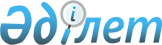 2016 жылға қоғамдық жұмыстарды ұйымдастыру туралы
					
			Мерзімі біткен
			
			
		
					Қызылорда облысы Қазалы ауданы әкімдігінің 2016 жылғы 13 қаңтардағы № 2 қаулысы. Қызылорда облысының Әділет департаментінде 2016 жылғы 22 қаңтарда № 5317 болып тіркелді. Қолданылу мерзімінің аяқталуына байланысты тоқтатылды
      "Қазақстан Республикасындағы жергілікті мемлекеттік басқару және өзін-өзі басқару туралы" Қазақстан Республикасының 2001 жылғы 23 қаңтардағы Заңына және "Халықты жұмыспен қамту туралы" Қазақстан Республикасының 2001 жылғы 23 қаңтардағы Заңына сәйкес Қазалы ауданының әкімдігі ҚАУЛЫ ЕТЕДІ.

      1. Қосымшаға сәйкес 2016 жылға қоғамдық жұмыстар жүргізілетін ұйымдардың тізбелері, қоғамдық жұмыстардың түрлері, көлемі мен нақты жағдайлары, қатысушылардың еңбегіне төленетін ақының мөлшері және оларды қаржыландыру көздері бекітілсін, қоғамдық жұмыстарға сұраныс пен ұсыныс айқындалсын.

      2. "Қазалы ауданының халықты жұмыспен қамту орталығы" коммуналдық мемлекеттік мекемесі қоғамдық жұмыстарға жұмыссыздарды жолдауды қамтамасыз етсін.

      3. Осы қаулының орындалуын бақылау Қазалы ауданы әкімінің орынбасары Б. Жарылқапқа жүктелсін.

      4. Осы қаулы алғашқы ресми жарияланған күннен кейін күнтізбелік он күн өткен соң қолданысқа енгізіледі. 2016 жылға қоғамдық жұмыстар жүргізілетін ұйымдардың тізбелері, қоғамдық жұмыстардың түрлері, көлемі мен нақты жағдайлары, қатысушылардың еңбегіне төленетін ақының мөлшері және оларды қаржыландыру көздері, қоғамдық жұмыстарға сұраныс пен ұсыныс
					© 2012. Қазақстан Республикасы Әділет министрлігінің «Қазақстан Республикасының Заңнама және құқықтық ақпарат институты» ШЖҚ РМК
				
      АУДАН ӘКІМІ

Н. ШАМҰРАТОВ
Қазалы ауданы әкімдігінің
2016 жылғы "13" қаңтардағы
№ 2 қаулысына қосымша
р/с
Ұйымдардың тізбесі
Қоғамдық жұмыстардың түрлері
Қоғамдық жұмыстардың көлемі мен нақты жағдайлары
Қатысушылардың еңбегіне төленетін ақының мөлшері
Қаржы-ландыру көздері
Қоғамдық жұмыстарға сұраныс (адам саны)
Қоғамдық жұмыстарға ұсыныс 

(адам саны)
1
2
3
4
5
6
7
8
1

 
"Әйтеке би кенті әкімінің аппараты" мемлекеттік мемекесі
Әр түрлі құжаттарды өңдеу жөніндегі техникалық жұмыстар
1500 дана құжат Толық емес жұмыс күні жағдайында және икемді график бойынша
Қазақстан Республикасының "Бюджет кодексіне" сәйкес ең төменгі жалақы мөлшері негізінде 
Жергілікті бюджет
35
35
1

 
"Әйтеке би кенті әкімінің аппараты" мемлекеттік мемекесі
Көркейту және көгалдандыру жұмыстары бойынша
3000 дана ағаш 

Толық емес жұмыс күні жағдайында және икемді график бойынша
Қазақстан Республикасының "Бюджет кодексіне" сәйкес ең төменгі жалақы мөлшері негізінде 
Жергілікті бюджет
80
80
2
"Қазалы қаласы әкімінің аппараты" мемлекеттік мекемесі
Әр түрлі құжаттарды өңдеу жөніндегі техникалық жұмыстар
1500 дана құжат Толық емес жұмыс күні жағдайында және икемді график бойынша
Қазақстан Республикасының "Бюджет кодексіне" сәйкес ең төменгі жалақы мөлшері негізінде
Жергілікті бюджет
94
94
2
"Қазалы қаласы әкімінің аппараты" мемлекеттік мекемесі
Көркейту және көгалдандыру жұмыстары бойынша
3000 дана ағаш 

Толық емес жұмыс күні жағдайында және икемді график бойынша
Қазақстан Республикасының "Бюджет кодексіне" сәйкес ең төменгі жалақы мөлшері негізінде
Жергілікті бюджет
94
94
3
"Алға ауылдық округі әкімінің аппараты" мемлекеттік мекемесі
Әр түрлі құжаттарды өңдеу жөніндегі техникалық жұмыстар
300 дана құжат 

Толық емес жұмыс күні жағдайында және икемді график бойынша
Қазақстан Республикасының "Бюджет кодексіне" сәйкес ең төменгі жалақы мөлшері негізінде
Жергілікті бюджет
17
17
3
"Алға ауылдық округі әкімінің аппараты" мемлекеттік мекемесі
Әр түрлі құжаттарды өңдеу жөніндегі техникалық жұмыстар
300 дана құжат 

Толық емес жұмыс күні жағдайында және икемді график бойынша
Қазақстан Республикасының "Бюджет кодексіне" сәйкес ең төменгі жалақы мөлшері негізінде
Жергілікті бюджет
17
17
3
"Алға ауылдық округі әкімінің аппараты" мемлекеттік мекемесі
Көркейту және көгалдандыру жұмыстары бойынша
1000 дана ағаш 

Толық емес жұмыс күні жағдайында және икемді график бойынша
Қазақстан Республикасының "Бюджет кодексіне" сәйкес ең төменгі жалақы мөлшері негізінде
Жергілікті бюджет
17
17
4
"Ақжона ауылдық округі әкімінің аппараты" мемлекеттік мекемесі
Әр түрлі құжаттарды өңдеу жөніндегі техникалық жұмыстар
300 дана құжат 

Толық емес жұмыс күні жағдайында және икемді график бойынша
Қазақстан Республикасының "Бюджет кодексіне" сәйкес ең төменгі жалақы мөлшері негізінде
Жергілікті бюджет
19
19
4
"Ақжона ауылдық округі әкімінің аппараты" мемлекеттік мекемесі
Көркейту және көгалдандыру жұмыстары бойынша
1000 дана ағаш 

Толық емес жұмыс күні жағдайында және икемді график бойынша
Қазақстан Республикасының "Бюджет кодексіне" сәйкес ең төменгі жалақы мөлшері негізінде
Жергілікті бюджет
19
19
5
"Құмжиек ауылдық округі әкімінің аппараты" мемлекеттік мекемесі
Әр түрлі құжаттарды өңдеу жөніндегі техникалық жұмыстар
300 дана құжат 

Толық емес жұмыс күні жағдайында және икемді график бойынша
Қазақстан Республикасының "Бюджет кодексіне" сәйкес ең төменгі жалақы мөлшері негізінде
Жергілікті бюджет
20
20
5
"Құмжиек ауылдық округі әкімінің аппараты" мемлекеттік мекемесі
Көркейту және көгалдандыру жұмыстары бойынша
1000 дана ағаш 

Толық емес жұмыс күні жағдайында және икемді график бойынша
Қазақстан Республикасының "Бюджет кодексіне" сәйкес ең төменгі жалақы мөлшері негізінде
Жергілікті бюджет
20
20
6
"Майдакөл ауылдық округі әкімінің аппараты" мемлекеттік мекемесі
Әр түрлі құжаттарды өңдеу жөніндегі техникалық жұмыстар
300 дана құжат 

Толық емес жұмыс күні жағдайында және икемді график бойынша
Қазақстан Республикасының "Бюджет кодексіне" сәйкес ең төменгі жалақы мөлшері негізінде
Жергілікті бюджет
34
34
6
"Майдакөл ауылдық округі әкімінің аппараты" мемлекеттік мекемесі
Көркейту және көгалдандыру жұмыстары бойынша
1000 дана ағаш

 Толық емес жұмыс күні жағдайында және икемді график бойынша
Қазақстан Республикасының "Бюджет кодексіне" сәйкес ең төменгі жалақы мөлшері негізінде
Жергілікті бюджет
34
34
7
"Қызылқұм ауылдық округі әкімінің аппараты" мемлекеттік мекемесі
Әр түрлі құжаттарды өңдеу жөніндегі техникалық жұмыстар
300 дана құжат 

Толық емес жұмыс күні жағдайында және икемді график бойынша
Қазақстан Республикасының "Бюджет кодексіне" сәйкес ең төменгі жалақы мөлшері негізінде
Жергілікті бюджет
17
17
7
"Қызылқұм ауылдық округі әкімінің аппараты" мемлекеттік мекемесі
Көркейту және көгалдандыру жұмыстары бойынша
1000 дана ағаш

 Толық емес жұмыс күні жағдайында және икемді график бойынша
Қазақстан Республикасының "Бюджет кодексіне" сәйкес ең төменгі жалақы мөлшері негізінде
Жергілікті бюджет
17
17
8
"Сарыкөл ауылдық округі әкімінің аппараты" мемлекеттік мекемесі
Әр түрлі құжаттарды өңдеу жөніндегі техникалық жұмыстар
300 дана құжат 

Толық емес жұмыс күні жағдайында және икемді график бойынша
Қазақстан Республикасының "Бюджет кодексіне" сәйкес ең төменгі жалақы мөлшері негізінде
Жергілікті бюджет
17
17
8
"Сарыкөл ауылдық округі әкімінің аппараты" мемлекеттік мекемесі
Көркейту және көгалдандыру жұмыстары бойынша
1000 дана ағаш 

Толық емес жұмыс күні жағдайында және икемді график бойынша
Қазақстан Республикасының "Бюджет кодексіне" сәйкес ең төменгі жалақы мөлшері негізінде
Жергілікті бюджет
17
17
9
"Арықбалық ауылдық округі әкімінің аппараты" мемлекеттік мекемесі
Әр түрлі құжаттарды өңдеу жөніндегі техникалық жұмыстар
300 дана құжат 

Толық емес жұмыс күні жағдайында және икемді график бойынша
Қазақстан Республикасының "Бюджет кодексіне" сәйкес ең төменгі жалақы мөлшері негізінде
Жергілікті бюджет
42
42
9
"Арықбалық ауылдық округі әкімінің аппараты" мемлекеттік мекемесі
Көркейту және көгалдандыру жұмыстары бойынша
1000 дана ағаш 

Толық емес жұмыс күні жағдайында және икемді график бойынша
Қазақстан Республикасының "Бюджет кодексіне" сәйкес ең төменгі жалақы мөлшері негізінде
Жергілікті бюджет
42
42
10
"Көларық ауылдық округі әкімінің аппараты" мемлекеттік мекемесі
Әр түрлі құжаттарды өңдеу жөніндегі техникалық жұмыстар
300 дана құжат 

Толық емес жұмыс күні жағдайында және икемді график бойынша

 
Қазақстан Республикасының "Бюджет кодексіне" сәйкес ең төменгі жалақы мөлшері негізінде
Жергілікті бюджет
19
19
10
"Көларық ауылдық округі әкімінің аппараты" мемлекеттік мекемесі
Көркейту және көгалдандыру жұмыстары бойынша
1000 дана ағаш 

Толық емес жұмыс күні жағдайында және икемді график бойынша

 
Қазақстан Республикасының "Бюджет кодексіне" сәйкес ең төменгі жалақы мөлшері негізінде
Жергілікті бюджет
19
19
11
"Өркендеу ауылдық округі әкімінің аппараты" мемлекеттік мекемесі
Әр түрлі құжаттарды өңдеу жөніндегі техникалық жұмыстар
300 дана құжат 

Толық емес жұмыс күні жағдайында және икемді график бойынша

 
Қазақстан Республикасының "Бюджет кодексіне" сәйкес ең төменгі жалақы мөлшері негізінде
Жергілікті бюджет
32
32
11
"Өркендеу ауылдық округі әкімінің аппараты" мемлекеттік мекемесі
Көркейту және көгалдандыру жұмыстары бойынша
1000 дана ағаш 

Толық емес жұмыс күні жағдайында және икемді график бойынша

 
Қазақстан Республикасының "Бюджет кодексіне" сәйкес ең төменгі жалақы мөлшері негізінде
Жергілікті бюджет
32
32
12
"Майлыбас ауылдық округі әкімінің аппараты" мемлекеттік мекемесі
Әр түрлі құжаттарды өңдеу жөніндегі техникалық жұмыстар

 
300 дана құжат 

Толық емес жұмыс күні жағдайында және икемді график бойынша

 
Қазақстан Республикасының "Бюджет кодексіне" сәйкес ең төменгі жалақы мөлшері негізінде
Жергілікті бюджет
13
13
12
"Майлыбас ауылдық округі әкімінің аппараты" мемлекеттік мекемесі
Көркейту және көгалдандыру жұмыстары бойынша
1000 дана ағаш 

Толық емес жұмыс күні жағдайында және икемді график бойынша
Қазақстан Республикасының "Бюджет кодексіне" сәйкес ең төменгі жалақы мөлшері негізінде
Жергілікті бюджет
13
13
13
"Басықара ауылдық округі әкімінің аппараты" мемлекеттік мекемесі
Әр түрлі құжаттарды өңдеу жөніндегі техникалық жұмыстар
300 дана құжат 

Толық емес жұмыс күні жағдайында және икемді график бойынша
Қазақстан Республикасының "Бюджет кодексіне" сәйкес ең төменгі жалақы мөлшері негізінде
Жергілікті бюджет
14
14
13
"Басықара ауылдық округі әкімінің аппараты" мемлекеттік мекемесі
Көркейту және көгалдандыру жұмыстары бойынша
1000 дана ағаш 

Толық емес жұмыс күні жағдайында және икемді график бойынша
Қазақстан Республикасының "Бюджет кодексіне" сәйкес ең төменгі жалақы мөлшері негізінде
Жергілікті бюджет
14
14
14
"Ғ.Мұратбаев ауылдық округі әкімінің аппараты" мемлекеттік мекемесі
Әр түрлі құжаттарды өңдеу жөніндегі техникалық жұмыстар
300 дана құжат 

Толық емес жұмыс күні жағдайында және икемді график бойынша
Қазақстан Республикасының "Бюджет кодексіне" сәйкес ең төменгі жалақы мөлшері негізінде
Жергілікті бюджет
34
34
14
"Ғ.Мұратбаев ауылдық округі әкімінің аппараты" мемлекеттік мекемесі
Көркейту және көгалдандыру жұмыстары бойынша
1000 дана ағаш 

Толық емес жұмыс күні жағдайында және икемді график бойынша
Қазақстан Республикасының "Бюджет кодексіне" сәйкес ең төменгі жалақы мөлшері негізінде
Жергілікті бюджет
34
34
15
"Сарбұлақ ауылдық округі әкімінің аппараты" мемлекеттік мекемесі
Әр түрлі құжаттарды өңдеу жөніндегі техникалық жұмыстар
300 дана құжат 

Толық емес жұмыс күні жағдайында және икемді график бойынша
Қазақстан Республикасының "Бюджет кодексіне" сәйкес ең төменгі жалақы мөлшері негізінде
Жергілікті бюджет
12
12
15
"Сарбұлақ ауылдық округі әкімінің аппараты" мемлекеттік мекемесі
Әр түрлі құжаттарды өңдеу жөніндегі техникалық жұмыстар
300 дана құжат 

Толық емес жұмыс күні жағдайында және икемді график бойынша
Қазақстан Республикасының "Бюджет кодексіне" сәйкес ең төменгі жалақы мөлшері негізінде
Жергілікті бюджет
12
12
15
"Сарбұлақ ауылдық округі әкімінің аппараты" мемлекеттік мекемесі
Көркейту және көгалдандыру жұмыстары бойынша
1000 дана ағаш 

Толық емес жұмыс күні жағдайында және икемді график бойынша
Қазақстан Республикасының "Бюджет кодексіне" сәйкес ең төменгі жалақы мөлшері негізінде
Жергілікті бюджет
12
12
16
"Шәкен ауылдық округі әкімінің аппараты" мемлекеттік мекемесі
Әр түрлі құжаттарды өңдеу жөніндегі техникалық жұмыстар
300 дана құжат 

Толық емес жұмыс күні жағдайында және икемді график бойынша
Қазақстан Республикасының "Бюджет кодексіне" сәйкес ең төменгі жалақы мөлшері негізінде
Жергілікті бюджет

 
15
15
16
"Шәкен ауылдық округі әкімінің аппараты" мемлекеттік мекемесі
Көркейту және көгалдандыру жұмыстары бойынша
1000 дана ағаш 

Толық емес жұмыс күні жағдайында және икемді график бойынша
Қазақстан Республикасының "Бюджет кодексіне" сәйкес ең төменгі жалақы мөлшері негізінде
Жергілікті бюджет

 
15
15
17
"Аранды ауылдық округі әкімінің аппараты" мемлекеттік мекемесі
Әр түрлі құжаттарды өңдеу жөніндегі техникалық жұмыстар
300 дана құжат 

Толық емес жұмыс күні жағдайында және икемді график бойынша
Қазақстан Республикасының "Бюджет кодексіне" сәйкес ең төменгі жалақы мөлшері негізінде
Жергілікті бюджет
16
16
17
"Аранды ауылдық округі әкімінің аппараты" мемлекеттік мекемесі
Көркейту және көгалдандыру жұмыстары бойынша
1000 дана ағаш 

Толық емес жұмыс күні жағдайында және икемді график бойынша
Қазақстан Республикасының "Бюджет кодексіне" сәйкес ең төменгі жалақы мөлшері негізінде
Жергілікті бюджет
16
16
18
"Бірлік ауылдық округі әкімінің аппараты" мемлекеттік мекемесі
Әр түрлі құжаттарды өңдеу жөніндегі техникалық жұмыстар
300 дана құжат 

Толық емес жұмыс күні жағдайында және икемді график бойынша
Қазақстан Республикасының "Бюджет кодексіне" сәйкес ең төменгі жалақы мөлшері негізінде
Жергілікті бюджет
14
14
18
"Бірлік ауылдық округі әкімінің аппараты" мемлекеттік мекемесі
Көркейту және көгалдандыру жұмыстары бойынша
1000 дана ағаш 

Толық емес жұмыс күні жағдайында және икемді график бойынша
Қазақстан Республикасының "Бюджет кодексіне" сәйкес ең төменгі жалақы мөлшері негізінде
Жергілікті бюджет
14
14
19
"Қарашеңгел ауылдық округі әкімінің аппараты" мемлекеттік мекемесі
Әр түрлі құжаттарды өңдеу жөніндегі техникалық жұмыстар
300 дана құжат

 Толық емес жұмыс күні жағдайында және икемді график бойынша
Қазақстан Республикасының "Бюджет кодексіне" сәйкес ең төменгі жалақы мөлшері негізінде
Жергілікті бюджет
19
19
19
"Қарашеңгел ауылдық округі әкімінің аппараты" мемлекеттік мекемесі
Көркейту және көгалдандыру жұмыстары бойынша
1000 дана ағаш 

Толық емес жұмыс күні жағдайында және икемді график бойынша
Қазақстан Республикасының "Бюджет кодексіне" сәйкес ең төменгі жалақы мөлшері негізінде
Жергілікті бюджет
19
19
20
"Бозкөл ауылдық округі әкімінің аппараты" мемлекеттік мекемесі
Әр түрлі құжаттарды өңдеу жөніндегі техникалық жұмыстар
300 дана құжат 

Толық емес жұмыс күні жағдайында және икемді график бойынша
Қазақстан Республикасының "Бюджет кодексіне" сәйкес ең төменгі жалақы мөлшері негізінде
Жергілікті бюджет

Жергілікті бюджет
13
13
20
"Бозкөл ауылдық округі әкімінің аппараты" мемлекеттік мекемесі
Көркейту және көгалдандыру жұмыстары бойынша
1000 дана ағаш 

Толық емес жұмыс күні жағдайында және икемді график бойынша
Қазақстан Республикасының "Бюджет кодексіне" сәйкес ең төменгі жалақы мөлшері негізінде
Жергілікті бюджет

Жергілікті бюджет
13
13
21
"Тасарық ауылдық округі әкімінің аппараты" мемлекеттік мекемесі
Әр түрлі құжаттарды өңдеу жөніндегі техникалық жұмыстар

 
300 дана құжат 

Толық емес жұмыс күні жағдайында және икемді график бойынша

 
Қазақстан Республикасының "Бюджет кодексіне" сәйкес ең төменгі жалақы мөлшері негізінде
Жергілікті бюджет
13
13
21
"Тасарық ауылдық округі әкімінің аппараты" мемлекеттік мекемесі
Көркейту және көгалдандыру жұмыстары бойынша
1000 дана ағаш 

Толық емес жұмыс күні жағдайында және икемді график бойынша
Қазақстан Республикасының "Бюджет кодексіне" сәйкес ең төменгі жалақы мөлшері негізінде
Жергілікті бюджет
13
13
22
"Қазалы адуандық жұмыспен қамту, әлеуметтік бағдарламалар және азаматтық хал актілерін тіркеу бөлімі" коммуналдық мемлекеттік мекемесі
Әр түрлі құжаттарды өңдеу жөніндегі техникалық жұмыстар
1000 дана құжат Толық емес жұмыс күні жағдайында және икемді график бойынша
Қазақстан Республикасының "Бюджет кодексіне" сәйкес ең төменгі жалақы мөлшері негізінде

 
Жергілікті бюджет
8
8
23
"Қазақстан Республикасы Денсаулық сақтау және әлеуметтiк даму министрлiгiнiң "Зейнетақы төлеу жөнiндегi мемлекеттiк орталық" республикалық мемлекеттiк қазыналық кәсiпорнының Қызылорда облыстық филиалы" Қазалы аудандық бөлімшесі;
Әр түрлі құжаттарды өңдеу жөніндегі техникалық жұмыстар

 
500 дана құжат 

Толық емес жұмыс күні жағдайында және икемді график бойынша

 
Қазақстан Республикасының "Бюджет кодексіне" сәйкес ең төменгі жалақы мөлшері негізінде
Жергілікті бюджет

 
5
5
24
Қазақстан Республикасы Қорғаныс министрлігінің "Қызылорда облысы Қазалы ауданының қорғаныс істері жөніндегі бөлімі" республикалық мемлекеттік мекемесі
Әр түрлі құжаттарды өңдеу жөніндегі техникалық жұмыстар
500 дана құжат

 Толық емес жұмыс күні жағдайында және икемді график бойынша
Қазақстан Республикасының "Бюджет кодексіне" сәйкес ең төменгі жалақы мөлшері негізінде
Жергілікті бюджет

 
8
8
25
Қазақстан Республикасы Әділет министрлігі Қызылорда облысының Әділет департаментінің "Қазалы аудандық әділет басқармасы" республикалық мемлекеттік мекемесі

 
Әр түрлі құжаттарды өңдеу жөніндегі техникалық жұмыстар
500 дана құжат 

Толық емес жұмыс күні жағдайында және икемді график бойынша
Қазақстан Республикасының "Бюджет кодексіне" сәйкес ең төменгі жалақы мөлшері негізінде
Жергілікті бюджет

 
4
4
26
 "Қазақстан Республикасы Ішкі істер министрлігінің Төтенше жағдайлар комитеті Қызылорда облысының Төтенше жағдайлар департаментінің Қазалы ауданының төтенше жағдайлар бөлімі" республикалық мемлекеттік мекемесі

 
Әр түрлі құжаттарды өңдеу жөніндегі техникалық жұмыстар
500 дана құжат 

Толық емес жұмыс күні жағдайында және икемді график бойынша
Қазақстан Республикасының "Бюджет кодексіне" сәйкес ең төменгі жалақы мөлшері негізінде
Жергілікті бюджет
2
2
27
Қазалы аудандық прокуратуросы
Әр түрлі құжаттарды өңдеу жөніндегі техникалық жұмыстар
500 дана құжат 

Толық емес жұмыс күні жағдайында және икемді график бойынша
Қазақстан Республикасының "Бюджет кодексіне" сәйкес ең төменгі жалақы мөлшері негізінде
Жергілікті бюджет
4
4
28
Қазақстан Республикасы Ішкі істер Министрлігі "Қызылорда облысының Ішкі істер департаментінің Қазалы ауданының ішкі істер бөлімі" мемлекеттік мекемесі
Әр түрлі құжаттарды өңдеу жөніндегі техникалық жұмыстар
500 дана құжат 

Толық емес жұмыс күні жағдайында және икемді график бойынша
Қазақстан Республикасының "Бюджет кодексіне" сәйкес ең төменгі жалақы мөлшері негізінде
Жергілікті бюджет

 
4
4
29
"Қызылорда облысының мәдениет, мұрағаттар және құжаттама басқармасының "Қазалы аудандық мұрағаты"" коммуналдық мемлекеттік мекемесі
Әр түрлі құжаттарды өңдеу жөніндегі техникалық жұмыстар
500 дана құжат 

Толық емес жұмыс күні жағдайында және икемді график бойынша
Қазақстан Республикасының "Бюджет кодексіне" сәйкес ең төменгі жалақы мөлшері негізінде
Жергілікті бюджет
2
2
30
Балаларды сауықтыру-демалыс орталығы "Шағала" мемлекеттік қазыналық кәсіпорны
Көркейту және көгалдандыру жұмыстары бойынша
500 дана ағаш 

Толық емес жұмыс күні жағдайында және икемді график бойынша
Қазақстан Республикасының "Бюджет кодексіне" сәйкес ең төменгі жалақы мөлшері негізінде
Жергілікті бюджет
3
3
31
Қазақстан Республикасы Әділет министрлігі Қызылорда облысының Әділет департаменті" республикалық мемлекеттік мекемесінің "Қазалы ауданының аумақтық бөлімі" 

филиалы
Әр түрлі құжаттарды өңдеу жөніндегі техникалық жұмыстар
500 дана құжат 

Толық емес жұмыс күні жағдайында және икемді график бойынша
Қазақстан Республикасының "Бюджет кодексіне" сәйкес ең төменгі жалақы мөлшері негізінде
Жергілікті бюджет
3
3
32
"Халыққа қызмет 

көрсету орталығы" Республикалық мемлекеттік 

кәсіпорынының

Қызылорда облысы бойынша филиалы

(Қазалы аудандық

бөлімі)
Әр түрлі құжаттарды өңдеу жөніндегі техникалық жұмыстар
300 дана құжат 

Толық емес жұмыс күні жағдайында және икемді график бойынша
Қазақстан Республикасының "Бюджет кодексіне" сәйкес ең төменгі жалақы мөлшері негізінде
Жергілікті бюджет

 
2
2
33
Қазалы аудандық соты
Әр түрлі құжаттарды өңдеу жөніндегі техникалық жұмыстар
300 дана құжат 

Толық емес жұмыс күні жағдайында және икемді график бойынша
Қазақстан Республикасының "Бюджет кодексіне" сәйкес ең төменгі жалақы мөлшері негізінде
Жергілікті бюджет
4
4
34
"Қазақстан Республикасы Мемлекеттің қызмет істері және сыбайлас жемқорлыққа қарсы іс-қимыл агенттігінің Қызылорда облысы бойынша департаменті" республикалық мемлекеттік мекемесінің Батыс аймағы бойынша ауданаралық бөлімі
Әр түрлі құжаттарды өңдеу жөніндегі техникалық жұмыстар
300 дана құжат 

Толық емес жұмыс күні жағдайында және икемді график бойынша
Қазақстан Республикасының "Бюджет кодексіне" сәйкес ең төменгі жалақы мөлшері негізінде
Жергілікті бюджет
4
4
35
Қызылорда облыстық ішкі саясат басқармасының "Жастар ресурстық орталығы" коммуналдық мемлекеттік мекемесінің Қазалы аудандық бөлімі
Әр түрлі құжаттарды өңдеу жөніндегі техникалық жұмыстар
300 дана құжат 

Толық емес жұмыс күні жағдайында және икемді график бойынша
Қазақстан Республикасының "Бюджет кодексіне" сәйкес ең төменгі жалақы мөлшері негізінде
Жергілікті бюджет

 
2
2
36
"Қазақстан Республикасы Қаржы министрлігінің Мемлекеттік кірістер комитеті Қызылорда облысы бойынша Мемлекеттік кірістер департаментінің Қазалы ауданы бойынша Мемлекеттік кірістер басқармасы" республикалық 

мемлекеттік мекемесі
Әр түрлі құжаттарды өңдеу жөніндегі техникалық жұмыстар
300 дана құжат Толық емес жұмыс күні жағдайында және икемді график бойынша

 
Қазақстан Республикасының "Бюджет кодексіне" сәйкес ең төменгі жалақы мөлшері негізінде
Жергілікті бюджет

 
4
4
БАРЛЫҒЫ
648
648